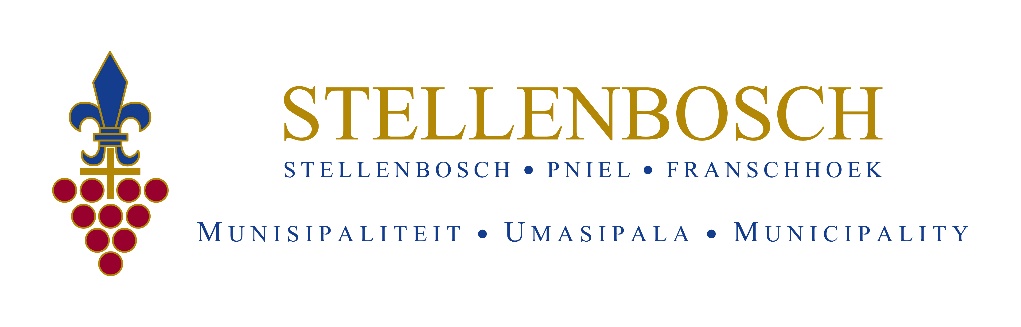 The Stellenbosch Municipality is committed to the principles of clean governance and the delivery of better services to all its residents. Our values of innovation, transformation, integrity and accountability guide our objectives –Redress by creating and providing for dignified livingThis is done through the upgrading of informal settlements, the provision of housing opportunities and providing ownership through title deeds. HOUSING APPLICATIONHousing App development was initiated as part of the Municipality’s process of updating our Housing Demand Database.The Municipality’s Housing Waiting List goes as far back as 1987. With the 1995 amalgamation of the areas and towns that today comprise the Stellenbosch Municipality’s area of jurisdiction, the various waiting lists were fused into one. Through the years, the information on these lists became outdated because residents do not always keep the Municipality informed of changes in details. Current administration decided to embark on a process of updating the information on the housing waiting list and to import all of this information into the new Municipal Housing Demand Database. The Housing APP is an added tool developed for housing applicants to easily gain access to the database, apply for opportunities and update their information. The App increases accessibility and access but also caters to the many residents who work full time and find it difficult to travel to and queue at the housing office.How it worksOnce a resident has downloaded the app from our municipal website, it allows the user to create a secure profile which can be used to complete an application. The beneficiaries are taken through a step by step process that allows them to choose the type of housing assistance needed for example GAP housing, Breaking New Ground Housing (old RDP houses), Finance Linked Individual Subsidy Programme (FLISP) housing for qualifying first time home buyers and social housing etc. The user can then add financial dependants, children and a partner or spouse to an application and indicate if there are any special needs or disabilities. Once an application is created, the user then has 7 days to submit the required paperwork to the housing office for verification. A dedicated official has been assigned to process housing app applications in order to ensure a speedy process. App uses very little data, we are cognisant of the fact that the user of this specific application resides in a lower income category and therefore we have made it as data friendly as possible. Uses data only for the download of app and once application is submitted – So residents can use free wi-fi at local hotspots and libraries. Housing Demand Database.Community raised concerns of the historic correctness of the existing housing list because it was combination of Stellenbosch, Franschhoek and Kayamandi Municipalities as it existed before the amalgamation into the Stellenbosch Municipality we have today. In 2018 council approved the decision to review and carry over the entire housing list to Housing Demand Database.More efficient modern systemThe Department: Housing Development demand database system VOIS|HOUSING was also launched at the end of August 2019.This new system with build in data validation rules ensures that the captured data is complete and accurate. The VOIS|HOUSING system is the backend management system and not only captures the Mobile app data but also inhouse capturing of applications, editing, management and reporting.New features developed for VOIS|HOUSING developed in 2021 – Decision’s module , this module captures the successful allocations of housing, enables archiving of draft applications and the removal of housing list applications as per rules and regulations, all in a full logged manner for auditing purposes.Added an Auditing module, this module enables full auditing of the VOIS|HOUSING system and includes the following, login details, application creation details, archiving details and approval information per municipality user.Added a Territory management module, this enables list items to be edited and added by an authorised used. (Example add a Farm name)Added autocomplete fields – Informal Settlements and Farms with required logic.Updated the desktop client to version 1.3.1Will also allow us to review and re-evaluate entire housing list. The Municipality’s Housing Waiting List goes as far back as 1987. 1995 amalgamation of the areas and towns that today comprise the Stellenbosch Municipality’s area of jurisdiction, the various waiting lists were fused into one. There are 16 300 applicants currently registered on our database, but the information of some applicants may be incomplete or out-dated. We often find that applicants do not update their information with regards to changes in income, people may lose their jobs, get new jobs, move away, have children, etc.New smartphone housing app is part of this process of updating information of applicants on the Housing Demand Database and also community outreach programmes where updating happens.JAMESTOWNThe Stellenbosch Municipality (hereafter referred to as the Municipality) embarked on a Call for Development Proposals incorporating a mix of subsidy housing units, affordable housing units and open market units together with a well-balanced non-residential component to cater for the needs of a growing community.  The approval was granted by Council to allow the Municipal Manager to commence with the process to appoint a Turnkey Developer through a Call for Proposal process.The Municipality is essentially making the land available (via the Asset Transfer Regulation (ATR) processes) to a Developer to develop housing opportunities for the delivery of additional state subsidised housing units, serviced sites for affordable housing (plot and plan), GAP housing units, high density units and high income housing for sale on the open market, where specific preferences should be given to purchasers meeting criteria, pricing and subject to confirmed conditions as stipulated by the Municipality. Accordingly, there is an urgent need for the Properties to be developed so as to create an integrated residential environment, providing for a range of housing opportunities and choice by catering inter alia for a mix of housing typologies, together with appropriate public amenities.Council should note that the processes for obtaining development rights and the adherence to development related norms and standards as stipulated by Regulations such as the Stellenbosch Municipality Land Use Planning By-Law, 2015 and the Stellenbosch Municipality Zoning Scheme By-Law, 2019 may influence the final site development layout and housing opportunity yield for the development of the subject Properties.The user department presented a report that served before Council to select a preferred concept site development plan. The selected preferred concept site development plan will enable the finalisation of Stage 2 of the Call for Proposal.Mayco, during an In-Committee meeting held on the 17 March 2021, raised as a concern the issue around the confirmation of the urban edge. The Administration undertook to provide feedback and clarity at the Council Meeting held at 31 March 2021. The tender in question was advertised in 2018 when the 2017 urban edge was still applicable. Council subsequently adopted the new Spatial Development Framework (SDF) in 2019 which substantially change the urban edge in Jamestown. This will result in a much bigger area for the Jamestown human settlement development that is plan and will lead to a substantial change in scope of the current tender as advertised in 2018. The tender in its current form cannot continue and will need to be re-advertised to include the new urban edge as approved in 2019.The user department is currently in the process to draft new specifications.IDAS VALLEYFor the past 40 years no development in Idas Valley has occurred. Massive need in the community for housing.This is the first development whereby the municipality and an implementing agent could collectively deliver affordable housing in the GAP market. Housing project in Idas Valley, providing much needed GAP housingBNG (subsidy houses)Affordable GAP houses2 storey walk-upsThe monitoring of the implementation stage is dealt by the Department: PMU.Erf 9445: houses - 166 possible housing opportunities from various prices.Planning to commence with the installation of services in 2021/22 FYErf 11330:60 - 2 storey walk-ups possible housing opportunities113 - GAP & Affordable housing possible housing opportunities89 – BNG (subsidy) houses possible housing opportunitiesBulk and internal services have been installed and completed  All the GAP houses have been sold and handed over to new home owners. Construction of BNG houses commenced during October 2019. 87 GAP houses have been completed and handed over to new beneficiaries. Construction was delayed due to the National lockdownThe monitoring of the implementation stage of this project is dealt by the Department: PMU.VLOTTENBURGVlottenburg – Longlands development underway following issues since 2008Current Council has taken steps to expedite this matter and assist in the providing of houses for the affected residents144 serviced sites to be deliveredSite establishment to take place in November 201970% of Internal services has been completedNo construction could continue due to the lockdown The construction of the remaining internal services was delayed due to families residing on the property whom needs to be relocated.Bulk and link services will commence in 2021/22 FYThe construction of new BNG houses will commence in 2021/22 FYKAYAMANDIZone O, KayamandiEngineering designs and drawings for phases 1, 2 and 3 were finalised and submitted to Infrastructure Services for approval. However, a review of the existing services capacity will be required to commence the construction phasing at phase 3 of the development. Additional temporary services will be required to connect to the existing infrastructure.On 27 January 2021, the funding from PDoHS for the installation of 711 service sites for all three phases has been approved. Procurement documentation for a contractor is to be finalised during this financial year, while appointment for the installation of the civil services and the removal of structures will be after 1 July 2021. The project has been handed over to the Department: PMU for implementation phase.2)	Kayamandi Town CentreThe feasibility studies were completed in December 2017 and Council approved the development at a Council Meeting on 28 March 2018.  The Environmental and Heritage studies have been completed for the Town Centre and draft layouts and draft house typologies have been concluded.A Geotechnical study of the area has been conducted and a funding application has been submitted to the Provincial Department of Human Settlements (PDoHS) for detailed planning for 1854 units. The public participation process is ongoing.The application and objective thereof is to:prepare and submit a detailed planning application for the Town Centre of Kayamandi;determine the civil services bulk capacity for the Kayamandi Town Centre;compile engineering design and submit for approval;  and,apply for funding approval to install services and build multi-storey top structures. Extensive engagement with the community has taken place but there were issues which have delayed the implementation of the process among others:Community buy-in as to the extent of the study area;Incorporation of the business nodes whether centralised or decentralised;  andCOVID-19 pandemic.A funding application has been submitted to PDoHS during June 2020.  The planning layout has been approved by Council on 24 August 2020. A service provider is currently in the process to finalise all detailed planning and is in process of engage with the Planning Section of the Stellenbosch Municipality and proceeding with further public participation processes. These planning applications will be submitted to obtain development rights. The Municipality is currently awaiting the funding approval from PDoHS.3)	Northern Extension, KayamandiThe Northern Extension - potential development of approximately 130ha of land located north of Kayamandi. A key factor in this proposed development is the alignment of the proposed Western Bypass which is to form the western boundary of the project area as well as the new north-western urban edge of Stellenbosch town.The project is envisaged to facilitate the development of 4 000 to 6 000 residential opportunities in a mix of housing typologies. A service provider was appointed by BAC on 26 July 2020 but due to contractual dispute the contract was cancelled during October 2020. A new tender served at the BSC on 29 October 2020. The new tender was advertised during December 2020. The compulsory clarification meeting was held on 19 January 2021 and the closing date of the tender was 22 February 2021. The evaluation of these tenders has been completed by the user department and served before the BAC on 9 April 2021 where a service provider was appointed. The service provider will commence with work by end of April 2021 if no appeals are received during the appeal period of 14 days.LANGRUG INFORMAL SETTLEMENT, FRANCHHOEKThe Langrug development programme consists of four medium to long term projects, i.e. the upgrading of the bus route, the relocation and subsequent rehabilitation of the dam area, the cancellation of the existing GP and consolidation into one erf. This project is managed dealt by the Department: Informal Settlements.CLOETESVILLECloetesville Infill housing projectThis project serves as a means to develop vacant and underdeveloped portions of land within Cloetesville to address the housing need.A service provider was appointed to conduct a feasibility study on eleven (11) sites as identified by Council. The objective was to identify the development potential of each site and to provide a conceptual layout (SDP) of the identified sites.The following section provides detailed information on each of the sites under investigation. The screening focuses on land and legal, environmental and infrastructure.The following sites were under investigation: The findings of the investigation concluded that:The feasibility report will serve before Council during May 2021.Erf 7001 (known as “Soek-mekaar”)Stage 2 of the Call for Proposals served at the BSC on 4 November 2020 to approve the specifications in order to request the bidders to submit their financial proposals. Council, during an In-Committee meeting held on the 25th of February 2021, indicated that the typical conceptual site development layouts as submitted by the bidders, are not acceptable. During the public participation process, the community informed Council that the preferred development should accommodate housing typologies that ranges from R500 000 – R1 200 000 to conform to the surrounding neighborhood. Council after considering the inputs from the community did not accept the different concept development proposals by the bidders.The decision by Council thus necessitates that the Call for Proposal be cancelled, as it deviates completely from the tender advertised.The housing development department is currently in the process of formulating a new specification for the site development on Erf 7001, Cloetesville.THE STEPS/ORLEAN LOUNGE, CLOETESVILLE		During 2003 (previous ANC – led government), the Municipality identified a portion of land in Cloetesville to address the many housing challenges in the area. 161 units were built to address specifically to address overcrowding and backyarders. Project was a PHP (People’s Housing Programme) and many defects and challenges were experienced on site (sub-standard buildings).The roofs of these units were replaced, and certain cosmetic changes were made. A survey of all the houses was done in the 2017/18 financial year with cost estimates.  Tender was advertised in the first quarter of the new financial year to address the defects. Tender has been advertised. The appointment for a qualified contractor is currently at evaluation stage. Contractor was appointed and the site officially handed over on 6 July 2020.161 units will be upgraded by the Department: PMU. To date 32 houses have been rectified with a further 4 – 6 houses to be completed per month, with final completion scheduled for March 2023. The national lockdown delayed the project with the contractor only becoming fully operational during the last quarter of 2020.Proper rectification process is now being followed. Title deeds will be handed over during the implementation stage of projectSMARTIE TOWN, CLOETESVILLE	Smartie town was the first housing project that took place after 1994.Project was built in 1999During that period the quality of workmanship was not to the standard that is currently accepted by national building requirements, resulted in substandard buildingsNow there is need for rectification Contractor was appointed and the rectification project is in progress. Construction challenges occurred that caused major delays on site.To date 86 houses have been certified as complete by the previous clerk of works, with final completion certificates issued for these houses. The Department: PMU surveyed these houses and compiled and issued snag / rectification lists for 17 of these houses. Of the 106 houses earmarked for an upgrade, 20 houses still remain due for a complete internal restoration with external repairs to all houses noted as complete but with snags still outstanding. Currently the contractor is busy with the complete rectification of two houses of the remaining 20 houses as well as attending to the snags of 3 other houses which have not been completed to standard The completion of the snags will be done on an ongoing basis as we complete our inspections of the remaining housesProject is planned to be completed in current financial year.Title deeds will be handed over at the end of project. VaaldraaiThe Stellenbosch Municipality has an important responsibility of ensuring that all its citizens reside in developable, formalised, safe and sustainable human settlements and to the extent possible, within closer proximity to employment opportunities that would improve the quality of life of all citizens.  The tender was awarded, and the service provider concluded the brief.  Property analysis and findings from the Town Planning Report:Farm 34 is zoned as a Rural Zone, with the main land use function on the farm to be the Elsenburg College and its associated supporting agricultural land uses.The study area has a gradual slope with the Vaaldraai Settlement situated on a steeper slope.The contextual assessment showed that there are some natural elements of dense vegetation, a dam close by and some natural sensitive area strips (waterlogging).The Stellenbosch Municipality Zoning Scheme By-Law 2019 and Stellenbosch Municipality Spatial Development Framework 2019 is applicable as Planning Policies.  The study area is not within an urban edge, with no spatial policies and strategic development guidelines for the Elsenburg farm. The Stellenbosch Municipality Rural Area Plan should be updated to include spatial development guidelines for the Elsenburg farm.The feasibility study was submitted to Council and was approved.  Further discussions with Provincial Department of Public Works are currently ongoing, given the fact that the said area is outside the urban edge as well as bulk infrastructure challenges, given the location of Vaaldraai.Projects for the 2020/21 financial yearThe projects in the table below were submitted to the Provincial Department of Human Settlements for funding to commence with necessary feasibility studies:Title DeedsTotal handover of Title deeds for new Developments from 2016 -2021 (excluding those we will hand over on 29 April 2021) : 1244 (65% of total)Total handover of Historical Title deeds from 2016–2021 : 679 (35% of total)Total Title deed handovers from 2016-2021 : 1923GeneralApproval of the Immovable Property policyIdentification of land throughout greater Stellenbosch for emergency housingOn-going talks with national government for land to build houses at La Motte Forsest Station and Dwarsrivier area.Backyarders Audit has been done and information currently being possessed.   Amended electricity by-law allows for backyarders to install a separate electricity meter – allowing for the electrification of backyard dwellingsWatermeters in Municipal Flats have been updated and separated, so that every household is responsible for their own water usage and account and not a shared bill for entire buildings. Significant savings for residents who manages water usage. Safer CitiesCreated new position to deal with safety and security specifically and  Appointed Senior Manager: Protection Services, Community and Protection Services – Charl Kitching Stellenbosch Safety Initiative ( SSI)Initiative between Municipality and other interest groups to create a safer environment.Municipality, the SAPS and various private security firms. Goal to create an integrated unit to optimally utilise limited resources for safety and security.Conducting a feasibility study about extending our law enforcement hours to a full 24 hour rotation. Once this study has been completed, the results and a proposal will serve before Council.Policies approved at Council on 26 February 2020.EXTERNALLY FUNDED LAW ENFORCEMENT AND TRAFFIC OFFICERS The purpose of this is to enlarge our law enforcement component through funding from external stakeholders, private businesses, non-governmental organisations or other external role-players who might be interested. In practice this will mean that if a neighbourhood or area pays for a law enforcement official in our service, this officer will focus only on the specific neighbourhood or business and he will not do other work. This will also help with adding additional feet on the ground and assist with visible policing.Auxiliary law enforcement service. The purpose with this is to provide qualified individuals with the opportunity to become part of the municipal law enforcement unit on a voluntary basis. These volunteers could also get an opportunity to become part of the expanded public works programme and could earn a stipendHigh-mast lighting in strategic areas to reduce opportunity of crimeBudget also makes provision for additional lighting in public spacesLicence Plate Recognition (LPR) cameras installed at entrances across the municipalityImportant for identifying suspicious or wanted cars entering our areaResulted in various arrests of suspectsUpgrading of Traffic Department to improve service delivery (licence renewals, etc.)Upgrade of the Stellenbosch Fire StationNew fire station hub built in Klapmuts to reduce response times to fires on the outlying areas.Fire and Disaster management ServicesNew  Hydraulic Platform Vehicle acquiredOne of a kind in the Winelands and allows for rescue operations from high rise buildings. Since 2016 added critically needed vehicles to their fleet2 Rapid Response Vehicles5 Off Road 4x4 skid units1 Major Fire PumperSmoke alarms installation continues in informal settlementsSince 2019 more than 1700 smoke alarms has been installed in informal settlements across the entire greater Stellenbosch region. Installation and upgrading of CCTV cameras in WC 024 continuesLaw Enforcement Acquired much needed new vehicles since 2016. These new additions made it possible to increase our visible patrols in crime prevention and enforcement operations.2 x VW Polo sedans2 x NP200 LDV’s2 x Nissan Almera’s sedans + 1 x 16 Seater Nissan NV3503 x Ford Ranger LDV’s + 2 x Nissan Almera’s sedans + 1 VW Polo sedan1 x NP200 LDV + 1 x Ford Ranger LDVCompletion of our LPR roll-out camera project at all entrances/ exits to Stellenbosch and Franschhoek towns.Centralization of Control Room/ Communication Centre (Revamp of Control Room underway)Acquisition of bicycles to do patrols with in the CBD and along rivers.Traffic Services information:Learners classes has been rolled out on Saturdays as well as the amount of learner classes have been increased.Improved our fleet in terms of acquiring better vehicles. Before the previous financial years were faced with high shortage of vehicles and we had few vehicles that were overdue for replacement.Currently we can gladly report our fleet has improved within the past three financial years as result of that we managed to transfer 5 old vehicles to Law Enforcement.2020/2021: Traffic has started a ghost squad (unmarked vehicles) which focusses on moving violations and have been highly effective.Various major intersections have been upgraded to improve traffic flow as well as improve safetyR44/Birdstreet Crossing – additional turning lanes addedR44/Helshoogte Crossing – Traffic lights upgraded and additional lanes addedTraffic Circle constructed in Ryneveldt StreetTechnopark Intersection upgradedConstruction of Technopark Link Road is starting. Mini Circle CampaignRepainted all mini circles and added additional signage to instruct drivers how to properly use mini-circlesThis was necessary to prevent a number of accidents involving especially pedestrians due to incorrect procedures followed at mini-circles. COVID 19 CampaignStatementsSMSSocial Media ManagementGreen and Sustainable living for better service deliveryArbour City of the Year: 2017 Local Municipality categoryManagement of greening during extreme drought was especially commendedAlternative Electricity ProjectA request to commence with an investigation into the use and generation of alternate electricity energy supplies has been adopted by the Stellenbosch Council.The decision puts Stellenbosch in the lead to potentially become the first municipality in the country to eliminate load shedding.The promulgation of the Electricity Regulation Act Regulations in October 2020 opened the door for municipalities to start investigating how they can generate their own electricity and purchase electricity from independent power producers (IPP). We are proud to be the first out of the starting blocks in this regard.This joint investigation will focus on various potential sources of energy production, including rooftop solar panels, methane mining, allowing the public to generate electricity and sell this to the municipality, purchasing electricity directly from registered IPPs, and the possible selling of electricity to willing buyers from outside our municipal area.Memorandum of Understanding has been signed with the CSIR and the University to aid us in this research and planning of the project as we move forward. The investigation will look into the need, viability and opportunities available to us by focussing on various potential sources of energy, including – •	Rooftop solar panels;•	Methane gas mining at our landfill sites;•	Allowing the public to generate electricity and sell this to the municipality;•	Purchasing electricity directly from registered IPPs;Section 79/80 Process and budgeting for the expansion of the municipal waste dump site to enhance capacityDecision approved by council and provided for in budgetThe current Devon Valley Site has now reached capacity and work is underway to increase and expand its capacityVarious Recycling Projects will also be launched in an effort to reduce waste and enhance green economy and battle climate change. Material Recovery FacilityAs part of our commitment to becoming a greener and more sustainable valley, our brand new waste material recovery facility (MRF) was launched by was opened in 2021.This state of the art facility will serve as a place where recyclables are taken to, grouped, baled and provided to companies for use as raw material in the manufacturing of new products. The sorted recyclables have a much higher value than mixed recyclables and will be easily accepted into the booming recycling market. The facility also features a public drop-off area, which will allow residents to bring garage and recyclable waste to dispose of responsibly. Our new facility is part of the process of taking the minimisation of waste to the next level in conjunction with other waste minimisation initiatives. The MRF will allow for recyclables to be handled and processed in Stellenbosch, allowing for faster turnaround times by eliminating the need to travel to Cape Town. At the same time it will provide jobs to our residents registered on the unemployment database.The activating of the MRF is a significant step in preserving our environment and maximising landfill airspace for future generations. Construction of the facility began in August 2019 and the total budget for the project was R29 million. The MRF has the capacity to process 450 tons of recyclable material per month and will employ up to 40 people once it becomes fully operational, from 1 April 2021SWOP shop project in Klapmuts and Kayamandi with trials being conducted in additional locations and use of Swop Shop CaravanSwop Shop – initiative where recyclable materials are exchanged for household staples like coffee, tea, milk, sugar, flourEPWP – project deployed 100 people to Enkanini for on the ground clean-up with further roll out of project in other spaces plannedService warriors deployed - The project is aimed at ensuring that service standards in all areas improve so that water leaks, transgressions, service defects, etc. are reported pro-actively to a central municipal desk from where remedial action can be taken swiftlyMooiwater legacy park, urban greening projectDrought Management Plan – for the management of the current drought disaster in municipality, ensuring we do not run out of potable waterMoving off the city of Cape Town grid to own sourcesDeployment of mobile water purification unites – one of the first municipality’s to use the units – deployed to clean borehole water and pump back into the main systemWaste Water Treatment Works (WTWW) in Stellenbosch upgraded, project completed in February 2020WWTW in Stellenbosch is the largest capital project in the history of Stellenbosch Municipality R 394 million (excluding VAT).Uses UV disinfection technology an environmentally friendly solution over the conventional chlorine disinfection methodsAn advanced odour treatment system, thus mitigating any odour nuisances from the plant.Designed to be energy efficient by tailoring the technologies used and minimising pumping through the works and thus reducing energy costs. The Plant includes a process historian and data analytics system, which allows for data aggregation, cloud storage, data processing, analytics and insights reporting. This advanced system will allow the Municipality to manage the plant in an innovative manner using actual plant data which will better support operation and maintenance practises, decision making and long-term planning of this facility.This new facility allows us to be more eco-friendly and will ensure the health and safety of our ecosystems. Stellenbosch Municipality has taken over the Pniel Electricity Supply in February 2019Network was previously managed by Drakenstein Municipality, resulting in residents receiving to bills from separate municipalities. Logging faults and electricity costs was challenging for residentsThe network has shown some stability issues due to capacity and neglectProvision has been made for additional substation as well as upgrade of the network.  River Stewardship action plan  to clean the rivers in greater StellenboschMunicipality part of program which includes various stakeholders including environmentalists, who help clean areas around the river and manage water qualityAssist with deployment of environmentally innovative solutions to clean riversUpgrade and expansion of the Devon Valley Solid Waste Landfill site is underway, with existing cells being expanded and space for additional cells being created. Critically important because this site has reached capacity and solid waste must be transported to alternative sites and additional costs. Valley of opportunityCreating opportunity for residents through wealth creation, empowerment and addressing social challenges. Informal Trading SpacesConstruction completed for informal trading spaces at Franschhoek, Idas Valley, Cloetesville, Groendal, Klapmuts. Kayamandi currently under construction. Franschhoek spaces has been allocatedCloetesville and Klapmuts spaces currently being advertisedIda’s Valley, upgraders being consideredWe have also passed a policy to help regulate and create a fair and competitive informal trading economy within our region.There is an entire process that traders must adhere to if they want to make use of these spacesThe process involved includes:Municipality place an advertisement in the newspaper/website/libraries/ward offices, inviting people to apply for available trading stalls.Aspirant traders attend a compulsory briefing session where the application process and Informal trading bylaw is explain.Aspirant trader completes an application form which should be submitted to the Economic Development Department before or on the closing dateAspirant trader attend a meeting where the exhibit there trading The Department then evaluate the applications based on:Suitability of the product for the specific marketPreference for local residentsPreference traders who do not trade in any other trading area.Preference to those who do not share the same household with an existing lease agreement holder.Preference to applicants who reside in, or close to, the trading areaShould be in possession of a valid South African Identity document or relevant documentation in the form of a working permit of a not a South African Citizen.Successful traders signs a lease agreement with the MunicipalityThis creates a shared responsibility and interest in preserving and maintaining these spaces;Informal Trading Bylaw currently under review, which will also investigate the possibility of additional spaces. Mayoral Youth Skills Development ProgramAnnually funding is made available for skills development for local youthSince 2016, training was given to 279 opportunities were given in various fields including basic plumbing, general building maintenance, assistant chefs, food service assistance, Food and Beverage services and housekeeping. These are all skills highly sought after in the region and many of the students have been successfully employed after the completion of the training. Training for 41 local small business owners in 2019Tender process training to local business in an effort to help them compete more successfully for local tenders.All trainees were from the greater Stellenbosch area, selected to partake in the Tender Process Training to empower them with the necessary skills to compete in a very competitive business environment.Approved the first ever ECD policy for Stellenbosch MunicipalityNew library opened at Groendal, Franschhoek in 2018State of the art facility that replaced the previous container libraryLibrary has braille resources for visually impaired residents, one of the first libraries in the Western Cape to be equipped with this facilityGreen building making use of solar energy as well as rainwater tanks and grey water recyclingWell-resourced ECD section that is very well used by local crèches to teach young childrenMeeting hall facility for the community.  Klapmuts Multipurpose CentreThe Municipality spent R27 million on this project. The facility acts as a one-stop shop for residents as they can make account payments, apply for indigent grants, pay fines, attend ward meetings and participate in community events all under one roof.  Also houses a new Cape Access e-centre of the Western Cape Government, making information and communication technology available and accessible to residents. Computers, free internet and accredited computer training will be provided to residents to make it possible for them to conduct research on school projects and jobs, compile CVs, access social media and emails, submit SARS e-filling, make internet banking payments, print documents and access important government information. Policy on the Management of Municipal Agricultural Land approved by council in 2018. This policy serves as a strategic framework that allows the municipality to manage the agricultural land it owns strategically to benefit future generations as well as empower persons or groups who were previously disadvantaged.5 Contracts have been awarded in November 2019 Enable emerging farmers to access municipal agricultural land and to ensure the optimal use of every patch of available agricultural land within the Stellenbosch municipal areaThe contracts range between 9 – 11 year leases with the option to renew should the land be used productively. The total size of the municipal agricultural land being leased to the five farmers is approximately 120 hectares.5 additional pieces has been advertised.Focus on creating skills and empowering entrepreneurs within the local communityMayoral Youth skills programme (training chefs, waitrons, plumbers, etc.)Also focus on awarding bursaries for skills needed within the municipality#GetStarted Expo hosted in October 2019 brought together potential entrepreneurs and other stakeholders Successful local entrepreneurs got a chance to share their stories and meet potential investorsPotential entrepreneurs had the opportunity to engage with support systems to help the build their business. Approximately 700 people visited the expo.  Victoria Street Clinic economic hubRanyaka Community Trust received the 10 year contract and will be working with the municipality.They will build an Entrepreneurship Hub focussing on providing support and guidance to especially BBEEE entrepreneurs and potential entrepreneurs. Will also provide training, resources and retail space for entrepreneurs. Various forums have been established since August 2016 to facilitate open communication between the Municipality and the community, to help identify and build opportunity for public private cooperationBusiness ForumMeet with various representatives from the broader business community to address issues and assist with red tape reduction where possibleRecently met with representatives from Cloetesville Business Community to advise on possible future business developmentMeeting with Women in Business on 8 November to discuss the empowerment and creation of opportunities for women within the WC024 sector. School Principles ForumDiscuss issues that local government can assist schools withMayor/Rector ForumQuarterly meetings to address shared challenges, share resources and cooperating with the University to help research and implement unique solutions to service delivery challenges. Street People policy has been approvedMunicipality has partnered with Heartflow and other organisations for the Give responsibly campaign,Campaign provides sustainable support to homeless by removing the cash flow and making services that they really need available.This discourages opportunists who do not have real need.9556 Coupons Sold and 4162 traded in for services (end February 2020).This means R95 860 removed the street cash economy and 4176 individuals really assisted.  La Motte Community HallPrevious building was deemed unsafe and closed by Fire Department in 2017Much needed upgrades completed to the value of R2,5 millionSafer, newly renovated building for the community with new emergency exists, fire proof paint, upgrade of the stairs and second floor, LED lights new stage curtains and overhaul of electrical system. New outdoor gymnasium has also been installed next to the park. Sport Clubhouse in La Motte also set for upgrade the value of R4million in 2020. Upgrade of Brümmer Park and opening up for use by entire community.Revisiting and upgrading all sport grounds within WC024Establishment of the Mooiwater Legacy ParkResidents take part in caring for gardens in parkAs part of effective planning, the municipality commissioned a Heritage Mapping ProjectGround breaking mapping project, taking environment, history and heritage of entire WC 024 into consideration. Will assist with planning decisions in the futureProject won awards - ILASA Presidential Award for Landscape Architecture in South Africa. -2019ILASA Merit award for Best Publication for 2019. Only project of its kind in Africa and one of only 5 similar projects in Africa. • 	Building of Clubhouse & Ablution Facilities: Lanquedoc Sports groundsCouncil has approved a three year draft agreement to host the Winelands Marathon and half Marathon for 2019-2021.Skateboarding Facility in the works for Cloetesville areaOutdoor space identified as need by the communityMayoral Cup for youth was official held for the first time on Youth Day in 2019Format of a soccer tournament for youth clubs from across the entire municipal area. Tournament for boys and girls were heldPlans to expand the competition to include other sporting codes as well. Festival of LightsExpanded to include more areas as of 2019. For the first time this year, it will include a talent competition componentTalent competitions will be held across the region, and winning acts will perform at the festivalCreating opportunity to develop and discover new talent in the regionFestival also provides opportunity for local vendors and entrepreneurs to sell goods at the event.Mayoral FundUsed to create opportunities for residents in terms of sport or help residents in unexpected and severe needsProgram for unemployed youth to complete learner and drivers licences through municipal supportProvides youth with skills to aid in finding jobs. Good Governance and ComplianceEnsuring public money is spent on improving services and creating an enabling environment for jobsNew organogram has been implementedAll senior manager positions filled which were previously vacantReviewing of by-laws and policies to ensure compliance with national and provincial legislation32 Policies (new and reviewed) has been approved. (Aug 2016- Feb2020)10  By-laws new and/or reviewed by-laws approved (Aug 2016 - Feb 2020)Let’s Fix itOur whatsapp service delivery number that allows residents to easily report service delivery issues by sampling sending a whatsapp. Customer receives a reference number to follow up with.Number is manned 24/7 and has proven to be very effective.Regular walkabouts with Mayco and Directors – talk to residents and experience challenges first hand and look at practical solutions. Unqualified audit for 12 consecutive years, including 2 clean autitsMade every effort to address comments from the AGFinancially stable positionMSCOA compliantLIST OF AWARDS FROM AUGUST 2016Clean Audit for 2015/16 Financial YearPMR Diamond Arrow Award – Local Government InitiativePMR Golden Arrow Award –Government InitiativeCape Winelands Sports Awards in Recognition of Contribution to Sports Development. Govan Mbeki Provincial  award for Jamestown project: Best Integrated Residential Development ProjectGovan Mbeki Provincial award for Watergang Project: Best informal settlement upgrading projectCESA AON Engineering Excellence Award 2017 for Plankenburg Main Outfall and Associated Works – Phase 1Arbor City of the Year AwardGovan Mbeki National awards – 1st Runner up Best integrated residential development project. Clean Audit 2016/17EPWP recognition of Excellence from Western Cape provincial government – 2018Heritage Mapping Project: ILASA Presidential Award for Landscape Architecture in South Africa. -2019Heritage Mapping Project Merit award for best publication - 20193rd Prize: Stellenbosch Local Municipality – (Effective small scale material recovery facility - National Waste Management Award at the 2019 Waste KhoroKlapmuts Waste Water Treatment Works  - Best WWTW with capacity less than 5Ml/per day for  excellent treatment operation and management practices at a WWTW with a design capacity of 5 Ml/day – Department Water and Sanitation.Stellenbosch WWTW for Excellent treatment operation and management practices at a WWTW with a design capacity greater than 10ml/day – Best WWTW works greater than 10ml/day award. – Department of water and sanitation.Consulting Engineers South Africa (CESA)’s Aon Engineering Excellence Awards. Projects between R 250 million & R 1 billion by die Consulting Engineers South Africa (CESA) s AON 2020 Engineering Excellence Awards Honourable mentions3rd Place in Africa for Biotec FDI as determined by fDi survey – part of Financial Times Group3rd in Country and Western Cape for Financially Well managed municipality in Province – (As released by Treasury Aug 2019) SITETYPEYIELDCONSTRAINTSOPPORTUNITIESRECOMENDATIONSite 2: Erf 8915BNG and/or service sites84steep slope insufficient infrastructure demand.Potential to develop the site as serviced sites only.It is proposed that single residential erven be developed on the site. Stellenbosch Municipality develops the site for either BNG units or only serviced sites (UISP)Site 3: Erf 7135Open space0A substation is located on the propertyUtilised as an open spaceNot recommended for future residential developmentSITETYPEYIELDCONSTRAINTSOPPORTUNITIESRECOMENDATIONSite 4: 
Erf 7181, 
Erf 6668BNG and/or service sitesGAP and/or FLISP units 1765no direct accesssoil conditions poor significant bulk earth works 50% of the site is developableSite allows for a mix of opportunities - single residential & and high-rise apartment buildingsProposed to sell the land who will be able to offset the development cost by developing more expensive residential units.Need to acquire a portion of erf 7296 or erf 7047Site 5: 
Erf 7271BNG and/or service sitesGAP and/or FLISP units 16152Swartland Shale Renosterveld vegetation Each high-rise building provide safe recreational space;Concept plan makes provision for pedestrian walkways.Mixed residential development.Site 6: 
Erf 6847, 
Erf 6886, 
Erf 6300GAP/ and or FLISP units 279Within 100m from a stream – to be considered during designThe outdoor gym is effectively being used as a hangout area for the youthA small apartment block is proposed Each high-rise building is designed with an internal courtyard which provide safe recreational space.Site 7: 
Erf 8776GAP/ and or FLISP units 37An ESA is located to the north of the site along the stream which should be avoidedPark has great significance to the communityU-shaped building will provide the opportunity to develop accommodation Ideal location for a high-rise building.Site 11: 
Erf 6705GAP/ and or FLISP units 12Title Deed restrictions visual impact - R44Significant groundwater in an established residential neighbourhoodlends itself to be developedProposed housing typology should blend with the existing housesSITETYPEYIELDCONSTRAINTSOPPORTUNITIESRECOMENDATIONSite 12: 
Erf 67672 additional sites identified for human settlement developmentnumber of apartment blocks are located on the site.Title Deed restrictionsLang Road (Langstraat-Suid) will be greatly impacted by the development of any/all of the sitesBoth sites are located within the Restructuring Zone:Remainder Farm 173; andRemainder Farm 16455Investigate social housing developmentSites that were excluded from further investigationsSites relatively not suitable for subsidised housing for redevelopment due to topography and accessibility concernsSites that show development potentialSite 3 -This site dimensions as well as the topography makes this site unfeasible for any kind of development and should remain vacant. Site 2 will be very costly to develop (due to the poor soil condition and subsequent required bulk earth works) it is recommended that the Stellenbosch Municipality develops the Site for either BNG units or only serviced sites, depending on the subsidy quantum. Site 5 is relatively flat, however the soil conditions and the permanent or perched water table, which is found less than 1,0m below the ground surface, is expecting to impact the cost of construction. The site makes allowance for a substantial number of units and is therefore a more attractive site.Site 12: This site has existing buildings located on site with insufficient space for additional development (within the parameters of the Stellenbosch Municipal Zoning Scheme By-Law, 2019). The client requested that Erf 6766, across from Site 12 also be considered, however there is currently play equipment on the site. This play park is the only park where children can play and should therefore not be developed. Aside from the play park area, there is not enough land available for development.Site 4 will require significant bulk earth works and therefore be relatively costly to develop.Site 6 is relatively flat, however the soil conditions and the permanent or perched water table, which is found less than 1,0m below the ground surface is expecting to impact the cost of construction since alternative construction methods are used to mitigate the risks. The site makes allowance for a substantial number of units and is therefore a more attractive site.Sites that were excluded from further investigationsSites relatively not suitable for subsidised housing for redevelopment due to topography and accessibility concernsSites that show development potentialSite 10: Privately owned land.Site 7 is relatively flat, however the soil conditions and the permanent or perched water table, which is found less than 1,0m below the ground surface is expecting to impact the cost of construction since alternative construction methods are used to mitigate the risks. The site makes allowance for a limited number of units and a detailed cost-benefit analysis should be undertaken.Site 11 is relatively flat; however, the soil conditions is expecting to impact the cost of construction. The site makes allowance for a limited number of units and a detailed cost-benefit analysis should be undertaken.PROJECT NAMEHOUSING PROGRAMPROJECT PHASE1.Adam Tas CorridorIRDP/FLISPPre-planning2.Farm 34, Vaaldraai. ElsenburgIRDP/FLISPPre-planning